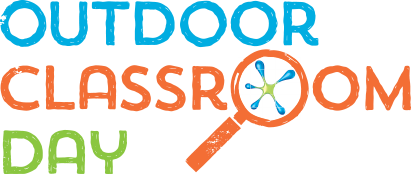 Dear Parents and Guardians,On Thursday 1st November, we are taking part in Outdoor Classroom Day across school. As a school, we feel this is really important for children to have learning opportunities outside of the classroom and to interact with their peers in a different environment. Did you know… 95% of teachers say taking lessons outdoors make them more enjoyable90% of pupils who go outdoors to learn feel happier and healthier96% of parents say play enables children to become well-rounded adultsThroughout the day, the children will take part in activities that allow them to learn critical life skills, improve their team building skills, introduce them to more freedom to play and learning as well as having a greater readiness to learn. As you can imagine, children will also tell you it makes school much more enjoyable too. We are asking that children come to school in a pair of old trousers or old tracksuit bottoms that you won’t mind being dirty and their usual school top and jumper. Please wear an appropriate coat and suitable footwear (wellies if possible) for our Outdoor Classroom Day. Whatever the weather, we will be learning outdoors. Don’t forget you will be able to keep up with all that we are doing across schools on our twitter pages. Yours sincerelyMrs Butterworth Headteacher